                     UNIVERSIDADE FEDERAL DE CAMPINA GRANDE     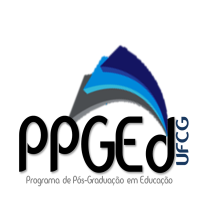 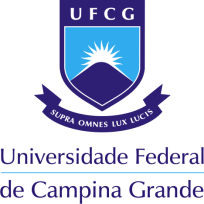              PRÓ-REITORIA DE PÓS-GRADUAÇÃO             CENTRO DE HUMANIDADES           UNIDADE ACADÊMICA DE EDUCAÇÃO                        PROGRAMA DE PÓS-GRADUAÇÃO EM EDUCAÇÃORESULTADO DO CREDENCIAMENTO DE DOCENTES NA CATEGORIA DE PROFESSOR PERMANENTE – EDITAL 001/2018	Considerando os critérios estabelecidos no Edital 001/2018 do Programa de Pós-Graduação em Educação, a comissão de credenciamento de novos docentes informa que não houve aprovados.Campina Grande, 10 de setembro de 2018.Colegiado do Programa de Pós-Graduação em Educação